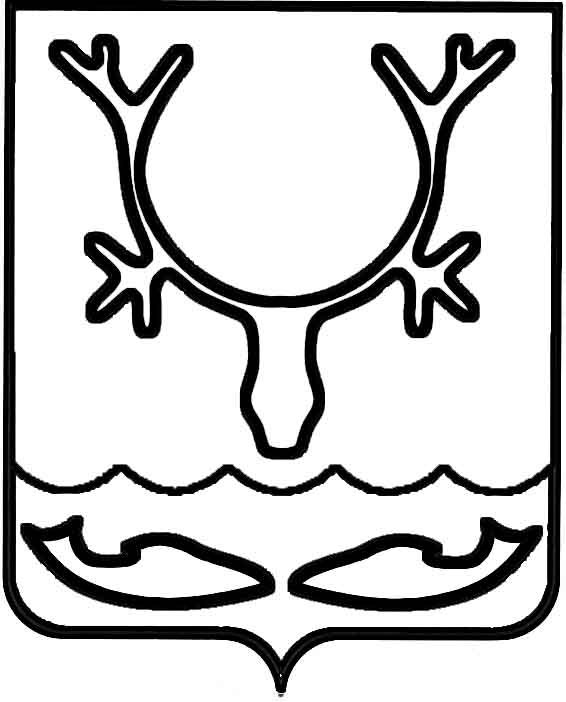 Администрация муниципального образования
"Городской округ "Город Нарьян-Мар"ПОСТАНОВЛЕНИЕОб утверждении Порядка организации проведения общественных обсуждений планируемой (намечаемой) хозяйственной                   и иной деятельности на территории муниципального образования "Городской округ "Город Нарьян-Мар" при проведении оценки воздействия на окружающую средуВ соответствии с Федеральным законом от 23.11.1995 № 174-ФЗ 
"Об экологической экспертизе", Федеральным законом от 10.01.2002 № 7-ФЗ 
"Об охране окружающей среды", Федеральным законом от 06.10.2003 № 131-ФЗ 
"Об общих принципах организации местного самоуправления в Российской Федерации", приказом Министерства природных ресурсов и экологии Российской Федерации от 01.12.2020 № 999 "Об утверждении требований к материалам оценки воздействия на окружающую среду", на основании Устава муниципального образования "Городской округ "Город Нарьян-Мар" Администрация муниципального образования "Городской округ "Город Нарьян-Мар" П О С Т А Н О В Л Я Е Т:1.	Утвердить Порядок организации проведения общественных обсуждений планируемой (намечаемой) хозяйственной и иной деятельности на территории муниципального образования "Городской округ "Город Нарьян-Мар" при проведении оценки воздействия на окружающую среду (Приложение).2.	Признать утратившим силу постановление Администрации муниципального образования "Городской округ "Город Нарьян-Мар" от 13.04.2020 
№ 276 "Об утверждении Порядка организации проведения общественных обсуждений намечаемой хозяйственной и иной деятельности на территории муниципального образования "Городской округ "Город Нарьян-Мар", которая подлежит экологической экспертизе". 3.	Настоящее постановление вступает в силу после официального опубликования и распространяется на правоотношения, возникшие с 01.09.2021.ПриложениеУТВЕРЖДЕНпостановлением Администрациимуниципального образования "Городской округ "Город Нарьян-Мар"от 01.02.2022 № 151Порядокорганизации проведения общественных обсуждений планируемой (намечаемой) хозяйственной и иной деятельности на территории муниципального образования "Городской округ "Город Нарьян-Мар", при проведении оценки воздействия 
на окружающую среду 1. Общие положения1.1.	Настоящий Порядок определяет процедуру организации и проведения общественных обсуждений планируемой (намечаемой) хозяйственной и иной деятельности на территории муниципального образования "Городской округ "Город 
Нарьян-Мар" при проведении оценки воздействия на окружающую среду (далее – Порядок).1.2.	Реализация Порядка направлена на решение следующих задач:1.2.1.	Информирование общественности о намечаемой хозяйственной и иной деятельности и ее возможном воздействии на окружающую среду.1.2.2.	Выявление общественных предпочтений и их учет в процессе проведения оценки воздействия на окружающую среду.2. Основные понятия2.1.	Заказчик – юридическое или физическое лицо, отвечающее за подготовку документации по планируемой (намечаемой) хозяйственной и иной деятельности, 
в том числе в определенных Федеральным законом от 23 ноября 1995 года 174-ФЗ 
"Об экологической экспертизе" случаях представляющее документацию 
по планируемой (намечаемой) хозяйственной и иной деятельности.2.2.	Исполнитель работ – заказчик или физическое, или юридическое лицо, которому заказчик предоставил право на проведение работ по оценке воздействия 
на окружающую среду планируемой (намечаемой) хозяйственной и иной деятельности. 2.3.	Материалы по оценке воздействия на окружающую среду – комплект документации, подготовленный при проведении оценки воздействия планируемой (намечаемой) хозяйственной и иной деятельности на окружающую среду 
и являющийся частью документации, представляемой на государственную экологическую экспертизу и (или) на общественную экспертизу (в случае ее проведения).2.4.	Уполномоченный орган ответственный за информирование общественности, организацию и проведение общественных обсуждений (далее – Уполномоченный орган) – управление организационно-информационного обеспечения Администрации муниципального образования "Городской округ "Город Нарьян-Мар".Соисполнители в организации общественных обсуждений – отдел муниципального контроля, отдел ГО и ЧС, мобилизационной работы, управление жилищно-коммунального хозяйства Администрации муниципального образования "Городской округ "Город Нарьян-Мар". 2.5.	Общественные обсуждения – комплекс мероприятий, проводимых 
в рамках оценки воздействия на окружающую среду (далее – ОВОС), направленных 
на информирование общественности о планируемой (намечаемой) хозяйственной 
и иной деятельности при проведении ОВОС и о ее возможном воздействии 
на окружающую среду с целью выявления общественных предпочтений и их учета 
в процессе оценки воздействия.2.6.	Общественные обсуждения проводятся в форме простого информирования, опроса, общественных слушаний, иной форме, обеспечивающей информирование общественности, ее ознакомление с объектами общественных обсуждений и получение замечаний, комментариев и предложений по объекту общественных обсуждений 
с указанием места размещения материалов для обсуждения и сбором замечаний, комментариев и предложений (конференция, круглый стол, анкетирование, консультации с общественностью, а также совмещение указанных форм).2.7.	Общественность муниципального образования "Городской округ "Город Нарьян-Мар" – физические и юридические лица, интересы которых прямо 
или косвенно затрагиваются экологическими, социальными и экономическими последствиями планируемой (намечаемой) хозяйственной и иной деятельности 
на территории муниципального образования "Городской округ "Город Нарьян-Мар".2.8.	Понятия, используемые в настоящем Порядке и не определенные 
в тексте указанного Порядка, применяются в значениях, определенных Федеральным законом от 23.11.1995 № 174-ФЗ "Об экологической экспертизе" (далее – Федеральный закон) и приказом Министерства природных ресурсов и экологии Российской Федерации от 01.12.2020 № 999 "Об утверждении требований к материалам оценки воздействия на окружающую среду" (далее – Приказ). 3. Предмет общественных обсуждений, участники общественных обсуждений3.1.	Предметом общественных обсуждений являются объекты государственной экологической экспертизы хозяйственной и иной деятельности, намечаемой 
к реализации на территории муниципального образования "Городской округ "Город Нарьян-Мар", в соответствии с законодательством об экологической экспертизе, градостроительным и природоохранным законодательством.3.2.	Правом участвовать в общественных обсуждениях обладают жители муниципального образования "Городской округ "Город Нарьян-Мар", достигшие 
к моменту проведения общественных обсуждений 18 лет, и общественность муниципального образования. 4. Назначение общественных обсуждений4.1.	Заказчик (исполнитель работ) подает в уполномоченный орган письменное заявление (уведомление) о проведении общественных обсуждений.4.1.1 Заявление (уведомление) должно содержать:а) информацию о заказчике и исполнителе работ по оценке воздействия 
на окружающую среду (наименование – для юридических лиц; фамилия, имя 
и отчество (при наличии) – для индивидуальных предпринимателей; основной государственный регистрационный номер (ОГРН) или основной государственный регистрационный номер индивидуального предпринимателя (ОГРНИП); индивидуальный номер налогоплательщика (ИНН) для юридических лиц 
и индивидуальных предпринимателей; юридический и (или) фактический адрес – 
для юридических лиц; адрес места жительства – для индивидуальных предпринимателей; контактная информация (телефон, адрес электронной почты 
(при наличии), факс (при наличии);б) наименование, юридический и (или) фактический адрес, контактную информацию (телефон и адрес электронной почты (при наличии), факс (при наличии) органа местного самоуправления, ответственного за организацию общественных обсуждений;в) наименование планируемой (намечаемой) хозяйственной и иной деятельности;г) цель планируемой (намечаемой) хозяйственной и иной деятельности;д) предварительное место реализации планируемой (намечаемой) хозяйственной и иной деятельности;е) планируемые сроки проведения оценки воздействия на окружающую среду;ж) место и сроки доступности объекта общественного обсуждения;з) предполагаемую форму и срок проведения общественных обсуждений, в том числе форму представления замечаний и предложений (в случае проведения общественных обсуждений в форме общественных слушаний указывается дата, время, место проведения общественных слушаний; в случае проведения общественных обсуждений в форме опроса указываются сроки проведения опроса, а также место размещения и сбора опросных листов (если оно отличается от места размещения объекта общественных обсуждений), в том числе в электронном виде);и) контактные данные (телефон и адрес электронной почты (при наличии) ответственных лиц со стороны заказчика (исполнителя) и органа местного самоуправления;к) иную информацию по желанию заказчика (исполнителя).4.1.2 К заявлению (уведомлению) прилагаются материалы по оценке воздействия на окружающую среду.Материалы оценки воздействия на окружающую среду должны содержать:а) сведения о заказчике планируемой (намечаемой) хозяйственной и иной деятельности с указанием наименования юридического лица, юридического 
и (или) фактического адреса, телефона, адреса электронной почты (при наличии), факса (при наличии), фамилии, имени, отчества (при наличии) индивидуального предпринимателя, телефона и адреса электронной почты (при наличии) контактного лица;б) наименование планируемой (намечаемой) хозяйственной и иной деятельности и планируемое место ее реализации. В случае если документация, обосновывающая планируемую (намечаемую) хозяйственную и иную деятельность, является объектом экологической экспертизы в соответствии с Федеральным законом, также указывается наименование и характеристика обосновывающей документации (проектная или иная документация);в) цель и необходимость реализации планируемой (намечаемой) хозяйственной и иной деятельности;г) описание планируемой (намечаемой) хозяйственной и иной деятельности, включая альтернативные варианты достижения цели планируемой (намечаемой) хозяйственной и иной деятельности (технические и технологические решения, возможные альтернативы мест ее реализации, иные варианты реализации планируемой (намечаемой) хозяйственной и иной деятельности в пределах полномочий заказчика), а также возможность отказа от деятельности;д) техническое задание, в случае принятия заказчиком решения о его подготовке, содержащее в себе наименование планируемой (намечаемой) хозяйственной и иной деятельности, юридический и (или) фактический адрес (для юридических лиц) 
или адрес места жительства (для индивидуальных предпринимателей) заказчика (исполнителя), сроки проведения оценки воздействия на окружающую среду, основные методы проведения оценки воздействия на окружающую среду планируемой (намечаемой) хозяйственной и иной деятельности, в том числе план проведения общественных обсуждений, основные источники данных для проведения оценки воздействия на окружающую среду, предполагаемый состав материалов оценки воздействия на окружающую среду;е) описание возможных видов воздействия на окружающую среду планируемой (намечаемой) хозяйственной и иной деятельности по альтернативным вариантам;ж) описание окружающей среды, которая может быть затронута планируемой (намечаемой) хозяйственной и иной деятельностью в результате ее реализации, включая социально-экономическую ситуацию района реализации планируемой (намечаемой) хозяйственной и иной деятельности;з) оценку воздействия на окружающую среду планируемой (намечаемой) хозяйственной и иной деятельности по рассмотренным альтернативным вариантам ее реализации, в том числе оценка достоверности прогнозируемых последствий планируемой (намечаемой) хозяйственной и иной деятельности;и) меры по предотвращению и (или) уменьшению возможного негативного воздействия планируемой (намечаемой) хозяйственной и иной деятельности 
на окружающую среду, в том числе по охране атмосферного воздуха, водных объектов, по охране и рациональному использованию земельных ресурсов и почвенного покрова, в том числе мероприятия по рекультивации нарушенных или загрязненных земель 
и почвенного покрова; по обращению с отходами производства и потребления; 
по охране недр; по охране объектов растительного и животного мира и среды их обитания, включая объекты растительного и животного мира, занесенные в Красную книгу Российской Федерации и красные книги субъектов Российской Федерации; 
по минимизации возникновения возможных аварийных ситуаций и последствий их воздействия на окружающую среду;к) предложения по мероприятиям производственного экологического контроля и мониторинга окружающей среды;л) выявленные при проведении оценки воздействия на окружающую среду неопределенности в определении воздействий планируемой (намечаемой) хозяйственной и иной деятельности на окружающую среду, подготовка 
(при необходимости) предложений по проведению исследований последствий реализации планируемой (намечаемой) хозяйственной и иной деятельности, эффективности выбранных мер по предотвращению и (или) уменьшению воздействия, а также для проверки сделанных прогнозов (послепроектный анализ).м) обоснование выбора варианта реализации планируемой (намечаемой) хозяйственной и иной деятельности, исходя из рассмотренных альтернатив, а также результатов проведенных исследований;н) сведения о проведении общественных обсуждений, направленных 
на информирование граждан и юридических лиц о планируемой (намечаемой) хозяйственной и иной деятельности и ее возможном воздействии на окружающую среду, с целью обеспечения участия всех заинтересованных лиц (в том числе граждан, общественных организаций (объединений), представителей органов государственной власти, органов местного самоуправления), выявления общественных предпочтений 
и их учета в процессе проведения оценки воздействия на окружающую среду.4.2.	Уполномоченный орган в семидневный срок со дня подачи заявления (уведомления) о проведении общественных обсуждений обязан его зарегистрировать или отказать в его регистрации. Заявление (уведомление) о проведении общественных обсуждений, 
в регистрации которого в указанный срок не было отказано, считается зарегистрированным, и уполномоченный орган в трехдневный срок осуществляет подготовку проекта постановления Администрации муниципального образования "Городской округ "Город Нарьян-Мар" о проведении общественных обсуждений.В постановлении Администрации муниципального образования "Городской округ "Город Нарьян-Мар" о назначении общественных обсуждений указывается информация согласно информации, приведенной в абзацах 3 - 12 пункта 4.1 настоящего постановления. 4.3.	Уполномоченный орган, ответственный за размещение информации 
о проведении общественных обсуждений, размещает ее на официальном сайте органа местного самоуправления не позднее чем за три календарных дня до начала проведения общественных обсуждений.4.4.	Информация о проведении общественных обсуждений публикуется заказчиком (исполнителем работ) в официальных изданиях федеральных органов исполнительной власти (для объектов экспертизы федерального уровня), 
в официальных изданиях органов исполнительной власти субъектов Российской Федерации и органов местного самоуправления, на территории которых планируется (намечается) хозяйственная и иная деятельность, подлежащая экологической экспертизе. 5. Проведение общественных обсуждений в форме простого информирования5.1.	Простое информирование (информирование общественности с указанием места размещения объекта общественного обсуждения и сбором замечаний, комментариев и предложений по адресу (адресам), в том числе электронной почты, согласно уведомлению), в случае проведения общественного обсуждения проекта Технического задания, объекта экологической экспертизы, включая предварительные материалы оценки воздействия на окружающую среду, переработанного 
в соответствии с отрицательным заключением государственной экологической экспертизы, или доработанного по замечаниям экспертизы проектной документации 
и (или) результатов инженерных изысканий согласно пункту 6 Приказа, а также предварительных материалов оценки воздействия на окружающую среду в отношении планируемой (намечаемой) хозяйственной и иной деятельности на объектах, оказывающих негативное воздействие на окружающую среду, в случае, если указанные объекты не соответствуют критериям, на основании которых осуществляется отнесение объектов, оказывающих негативное воздействие на окружающую среду,
к объектам I - III категорий, а также если такая деятельность не подлежит государственной экологической экспертизе в соответствии с Федеральным законом.6. Проведение общественных обсуждений в форме опроса 6.1.	Опрос – информирование общественности с указанием места размещения для ознакомления с объектом общественных обсуждений, порядком сбора замечаний, комментариев и предложений общественности в форме опросных листов 
и оформлением протокола опроса. 6.2.	Протокол общественных обсуждений составляется в течение не более 
5 рабочих дней после окончания проведения опроса и подписывается представителями соответствующего органа местного самоуправления и заказчика (исполнителя работ), в котором указываются:а) объект общественных обсуждений;б) формулировка вопроса (вопросов), предлагаемого (предлагаемых) 
при проведении опроса;в) способ информирования общественности о сроках проведения опроса, месте размещения и сбора опросных листов, в том числе в электронном виде;г) число полученных опросных листов;д) число опросных листов, признанных недействительными (опросные листы, 
в которых отсутствует позиция участника общественных обсуждений: ответы 
на поставленные вопросы и (или) замечания, предложения и комментарии в отношении объекта общественных обсуждений);е) результаты опроса, включая дополнительные к поставленным вопросам позиции, замечания, предложения и комментарии, выявленные по объекту общественных обсуждений.К протоколу общественных обсуждений (в форме опроса) прилагаются опросные листы (заполняются и подписываются опрашиваемым, за исключением случаев проведения опроса в дистанционном формате, представителями заказчика (исполнителя) и органа местного самоуправления и содержат четкие и ясные формулировки вопросов по существу выносимого на обсуждение вопроса, 
не допускающие возможности их неоднозначного толкования; разъяснение о порядке заполнения; дополнительное место для изложения в свободной форме позиции (комментариев, замечаний и предложений) участника опроса по объекту общественных обсуждений), посредством сбора которых по адресу размещения объекта общественных обсуждений либо по иному адресу, указанному в уведомлении, а также по адресу(ам) электронной почты, указанному(ым) в уведомлении, осуществляется прием замечаний и предложений общественности в течение всего срока общественных обсуждений.7. Проведение общественных обсуждений в форме общественных слушаний7.1.	Общественные слушания – информирование общественности с указанием места размещения для ознакомления с объектом общественных обсуждений, даты, времени и места проведения общественных слушаний и оформлением регистрационных листов и протокола общественных слушаний. Общественные обсуждения в форме общественных слушаний организуются уполномоченным органом.7.2.	В день проведения общественных обсуждений в форме общественных слушаний заказчиком (исполнителем работ) проводится регистрация участников общественных слушаний. Регистрационные листы участников общественных слушаний оформляются в табличной форме и содержат:а) наименование объекта общественных слушаний;б) дату, место проведения общественных слушаний;в) регистрационный номер участника общественных слушаний;г) фамилию, имя, отчество (при наличии) участника общественных слушаний;д) адрес, телефон (для физических лиц – адрес места жительства и телефон, 
для представителей организаций – адрес места нахождения и телефон организации);е) наименование организации (для представителей организаций);ж) подпись, согласие на обработку персональных данных (в случае проведения общественных слушаний в дистанционном формате подписи отсутствуют).7.3.	Процедура общественных слушаний включает в себя:7.3.1.	Доклады представителей заказчика (исполнителя работ), проектировщика, содержащие информацию обо всех поступивших в период общественных обсуждений замечаниях и предложениях, и их учете на всех этапах процесса оценки воздействия на окружающую среду.7.3.2.	Выступления по теме общественных слушаний иных участников общественных слушаний, пожелавших высказаться.7.3.3.	Ответы на поступившие вопросы по теме общественных слушаний.7.4.	По согласованию с заказчиком общественные слушания могут быть проведены в режиме видеоконференции. 7.5.	Ведение протокола общественных слушаний обеспечивает заказчик (исполнитель работ). Протокол общественных слушаний, который оформляется 
в течение 5 рабочих дней после завершения общественных обсуждений, подписывается представителями органа местного самоуправления, представителями заказчика (исполнителя работ), представителями общественности, и в котором указывается:а) объект общественных обсуждений;б) способ информирования общественности о дате, месте и времени проведения общественных слушаний;в) место (в том числе по решению заказчика в сети "Интернет") и сроки доступности для общественности материалов по объекту общественного обсуждения, но не менее чем за 20 календарных дней до дня проведения общественных слушаний 
и 10 календарных дней после дня проведения общественных слушаний;г) дата, время и место проведения общественных слушаний;д) общее количество участников общественных слушаний;е) вопросы, обсуждаемые на общественных слушаниях;ж) предмет разногласий между общественностью и заказчиком (исполнителем работ) (в случае его наличия);з) иная информация, детализирующая учет общественного мнения.7.6. Журнал(ы) учета замечаний и предложений общественности, в котором(ых) органом(ами) местного самоуправления совместно с заказчиком (исполнителем) фиксируются (начиная со дня размещения указанных материалов для общественности и в течение 10 календарных дней после окончания срока общественных обсуждений) все полученные замечания, предложения и комментарии общественности, в том числе в местах размещения объекта общественного обсуждения согласно уведомлению, содержащий(е):а) титульный лист с указанием организаторов общественных обсуждений (органа местного самоуправления, заказчика и исполнителя); наименования объекта общественных обсуждений; формы проведения общественных обсуждений; периода ознакомления с материалами общественных обсуждений; места размещения объекта общественных обсуждений и журнала учета замечаний и предложений общественности;б) таблицу замечаний и предложений, в которой указываются: автор замечаний и предложений (для физических лиц - фамилия, имя, отчество (при наличии), адрес, контактный телефон, адрес электронной почты (при наличии); для юридических лиц - наименование, фамилия, имя, отчество (при наличии), должность представителя организации, адрес (место нахождения) организации, телефон (факс, при наличии) организации, адрес электронной почты (при наличии); содержание замечания 
и предложения; обоснованный ответ заказчика (исполнителя) о принятии (учете) 
или мотивированном отклонении с указанием номеров разделов объекта общественного обсуждения;в) согласие на обработку персональных данных (подпись, в случае проведения обсуждений в дистанционном формате подписи отсутствуют);г) дату и подпись с указанием фамилии, имени и отчества (при наличии) лица, ответственного за ведение журнала.01.02.2022№151Глава города Нарьян-Мара О.О. Белак